Средно училище ”Св. св. Кирил и Методий” гр.Златарица, обл.В.Търново,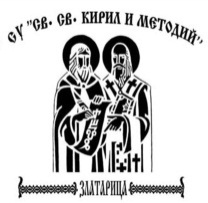 ул.”Димитър Палев”№3-5, тел:0618/98659, GSM-0879277385,E-mail:souzlatariza@abv.bg; www.bgschool.netВх.№...................................ДО  Директора на  СУ ”Св. св. Кирил и Методий”гр. ЗлатарицаЗ А Я В Л Е Н И Е за издаване на европейско приложение към дипломата за средно образование от …………………..………………………..…….……………………………………………………….име, презиме, фамилияПритежавам диплома за средно образование серия …… регистрационен номер ................................, издадена на  ………………/………….. година Моля европейско приложение към дипломата за средно образование да ми бъде издадено на  …………………..………………………..…….…………………………………………………………..английски език / немски език / френски езикПриложен документ:…………………………….………………………………………………………………………………………………………………………………………………………………………………………………….За контакти: телефон ……………………......…., е-mail ……………………………………………. Пълномощно № …………………………………………..……………………………………на ……………………………………………………………………………………………….име, презиме, фамилия Дата: ……………….  			Подпис:Име, фамилия …………………………1. Наименование на административната услуга Издаване на европейско приложение към дипломата за средно образование( влиза в сила от учебната 2021/2022 учебна година)2.Правно основание за предоставянето на административната услуга/издаването на индивидуалния административен акт.Закон за предучилищното и училищното образование (чл. 133, ал. 3)3. Орган, който предоставя административната услуга/издава индивидуалния административен акт.  Директор на Средно училище ”Св. св. Кирил и Методий” гр.Златарица4.Процедура по предоставяне на административната услуга/издаване на индивидуалния административен акт, изисквания и необходими документи. В случай че документ се издава от административен орган, се посочва и органът. Издава се на учениците, подали заявление. 5. Начини на заявяване на услугата.
 Заявление за издаване на европейско приложение към дипломата за средно образование се подава на място в училището.6. Информация за предоставяне на услугата по електронен пътУслугата не се предоставя по електронен път
7. Срок на действие на документа/индивидуалния административен акт.     Безсрочен
8. Такси или цени    Не се дължат9. Орган, осъществяващ контрол върху дейността на органа по предоставянето на услугата. 
Регионално управление на образованието – Велико ТърновоМинистерство на образованието и науката10. Ред, включително срокове за обжалване на действията на органа по предоставянето на услугата. Отказът за издаване се обжалва по реда на Административнопроцесуалния кодекс пред съответния административен съд.11. Електронен адрес за предложения във връзка с услугатаsouzlatariza@abv.bg/електронен адрес на училището/12. Начини на получаване на резултата от услугатаЛично/чрез упълномощено лице